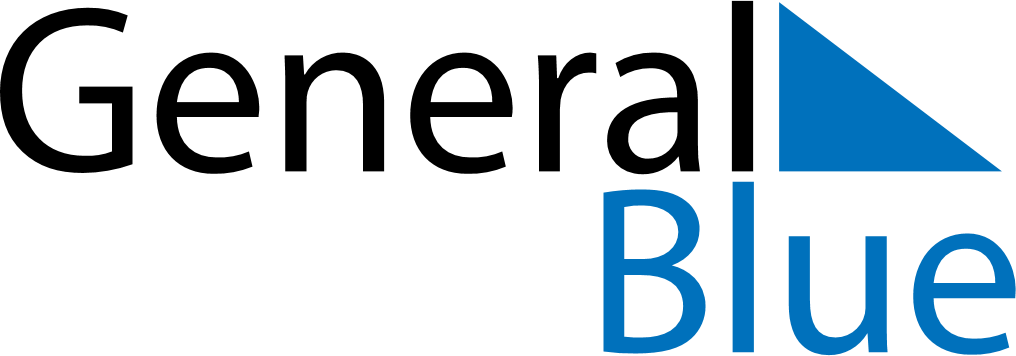 May 2030May 2030May 2030May 2030GuyanaGuyanaGuyanaMondayTuesdayWednesdayThursdayFridaySaturdaySaturdaySunday123445Labour DayArrival Day67891011111213141516171818192021222324252526Independence Day2728293031